ПОСТАНОВЛЕНИЕот 16.10.2017 г. № 460а.  ХакуринохабльО подготовке проекта внесения изменений в генеральный план муниципального образования «Заревское сельское поселение»Для обеспечения   устойчивого   развития   территории муниципального образования «Заревское сельское поселение», развития инженерной, транспортной и социальной  инфраструктур,   обеспечения учета  интересов граждан    и  их  объединений в соответствии с Градостроительным кодексом Российской Федерации,   Федеральным законом от 6 октября 2003 г. № 131-ФЗ "Об общих принципах местного самоуправления в Российской Федерации",  Приказа Министерства регионального развития РФ от 26 мая 2011 г. № 244 "Об утверждении Методических рекомендаций по разработке проектов генеральных планов поселений и городских округов"п о с т а н о в л я ю:1. Комиссии по подготовке проектов генеральных планов, проектов внесения изменений в генеральные планы муниципальных образований Шовгеновского района начать работы по подготовке проекта внесения изменений в генеральный план муниципального образования «Заревское сельское поселение».2. Установить срок 2 месяца для разработки проекта внесения изменений в генеральный план муниципального образования «Заревское сельское поселение».3. Опубликовать настоящее постановление в газете «Заря» и разместить на официальном сайте муниципального образования в сети Интернет.4. Контроль за выполнением настоящего постановления возложить на начальника отдела архитектуры и градостроительства администрации МО «Шовгеновский район».5.	Настоящее постановление вступает в силу со дня его опубликования.РЕСПУБЛИКА АДЫГЕЯ Администрация муниципального образования «Шовгеновский район»     385440, аул Хакуринохабль,  ул.Шовгенова, 9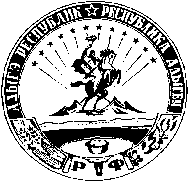 АДЫГЭ РЕСПУБЛИК Муниципальнэ образованиеу «Шэуджэн район» иадминистрацие                 385440, къ. Хьакурынэхьабл,  ур.Шэуджэным ыцI, 9И.о. главы администрацииМО «Шовгеновский район»                                                            М.С. Непшекуев